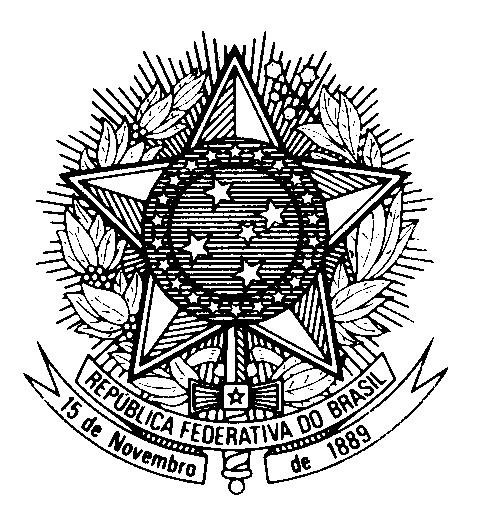 Statement of BRAZIL40th session of the 3rd cycle of the Universal Periodic Review of Haiti(Geneva, 31 January 2022) 	Monsieur le Président,  	Nous souhaitons la bienvenue à la délégation du Togo. 	Le Brésil félicite le Pays pour les ratifications de la Convention relative au Statut des Apatrides et de la Convention sur la réduction des cas d´apatridie. Nos félicitations aussi pour le Plan national de développement sanitaire. Ce sont des mesures très positives et importantes. 	Le Brésil formule les recommandations suivantes: 	1) tout en reconnaissant les progrès du Pays dans le domaine de l´égalité, nous encourageons le Togo à adresser les disparités entre filles et garçons dans l`enseignement secondaire et supérieur; et aussi à avancer l´égalité dans les questions du mariage et des relations familiales; et  	2) prendre des mesures pour garantir la liberté de conscience, de religion et d´association. 	Par ailleurs, nous appelons le Togo à ratifier le Protocole facultatif à la Convention sur l´élimination de toutes les formes de discrimination à l´égard des femmes. 	Le Brésil souhaite au Togo un examen réussi. 	Merci.